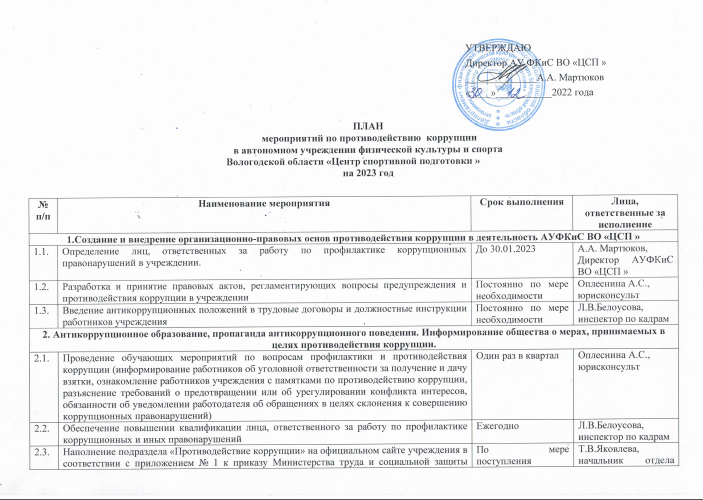 2.4.Обеспечение функционирования в учреждении « горячей линии» по вопросам противодействия коррупции. «Горячая линия». Телефон «горячей линии» в Департаменте физической культуры и спорта области для приема сообщений граждан и юридических лиц по фактам коррупции  в Департаменте физической культуры и спорта области  и в подведомственных ему учреждениях (8172) 23-02-18.Постоянно Л.В. Белоусова, инспектор по кадрам3. Внедрение антикоррупционных механизмов в кадровую политику учреждения3. Внедрение антикоррупционных механизмов в кадровую политику учреждения3. Внедрение антикоррупционных механизмов в кадровую политику учреждения3. Внедрение антикоррупционных механизмов в кадровую политику учреждения3.1.Взаимодействие с правоохранительными органами области в целях получения оперативной информации о фактах проявления коррупции в учрежденииВ течение года по результатам поступления информацииЛ.В. Белоусова, инспектор по кадрам3.2.Ознакомление работников учреждения с нормативно-правовыми актами, регламентирующими вопросы противодействия коррупции, с одновременным разъяснением положений указанных нормативно-правовых актов, в том числе ограничений, касающихся получения подарков, установления наказания за получение и дачу взятки, посредничество во взяточничестве в виде штрафов, кратных сумме взятки, увольнения в связи с утратой доверияВ течение года по мере необходимостиЛ.В. Белоусова, инспектор по кадрамОплеснина А.С., юрисконсульт3.3.Информирование работников учреждения о порядке предварительного уведомления представителя нанимателя о намерении выполнять иную оплачиваемую работуОдин раз в полугодиеЛ.В. Белоусова, инспектор по кадрам3.4.Организация работы комиссии по соблюдению требований к служебному поведению и урегулированию конфликта интересов в учрежденииПо мере необходимостиЛ.В. Белоусова, инспектор по кадрам3.5.Представление руководителем учреждения сведений о своих доходах, об имуществе и обязательствах имущественного характера, а также о доходах, об имуществе и обязательствах имущественного характера своих супруги (супруга) и несовершеннолетних детей.При назначении на должность, ежегодно до 30 апреля текущего годаА.А. Мартюков4. Осуществление контроля финансово-хозяйственной деятельности в целях предупреждения коррупции4. Осуществление контроля финансово-хозяйственной деятельности в целях предупреждения коррупции4. Осуществление контроля финансово-хозяйственной деятельности в целях предупреждения коррупции4. Осуществление контроля финансово-хозяйственной деятельности в целях предупреждения коррупции4.1.Осуществление мониторинга закупок товаров, работ и услуг для нужд учреждения на предмет возможного совершения коррупционных правонарушений, конфликта интересов ( аффилированности) должностных лицЕжеквартальноГ.В.Московкина, заместитель директора по финансово-экономической деятельностиЖ.А. Логинова, контрактный управляющий4.2.Контроль за соблюдением требований к порядку сдачи в аренду имущества, в том числе площадей, а также за соответствием цели использования сданного в аренду имуществаПостоянно , по мере сдачи в аренду имуществаГ.В.Московкина, заместитель директора по финансово-экономической деятельности 
Е.В.Коваль, юрист4.3.Осуществление контроля за целевым использованием бюджетных средствЕжеквартальноГ.В.Московкина заместитель директора по финансово-экономической деятельности5. Иные меры по профилактике коррупции и повышению эффективности противодействия коррупции5. Иные меры по профилактике коррупции и повышению эффективности противодействия коррупции5. Иные меры по профилактике коррупции и повышению эффективности противодействия коррупции5. Иные меры по профилактике коррупции и повышению эффективности противодействия коррупции5.1.Осуществление мониторинга коррупционных проявлений посредством анализа жалоб и обращений граждан и организаций, поступающих в адрес учрежденияПо мере необходимостиЛ.В. Белоусова, инспектор по кадрамОплеснина А.С., юрисконсульт5.2.Мониторинг действующего законодательства РФ в сфере противодействия коррупции на предмет его измененияПо мере необходимостиЛ.В. Белоусова, инспектор по кадрамОплеснина А.С., юрисконсульт5.3.Осуществление контроля за соблюдением работниками учреждения, требований законодательства Российской Федерации о противодействии коррупции, касающихся предотвращения и урегулирования конфликта интересов, в том числе за привлечением таких лиц к ответственности в случае их несоблюдения1 раз в полугодиеЛ.В. Белоусова, инспектор по кадрам5.4.Подготовка отчета о проводимой работе в сфере противодействия коррупции в учрежденииК 1 декабряА.А. Мартюков